                                                                          Tony Wu, Principal                                                                                                                                                       		                                                                                                                                                                                                                        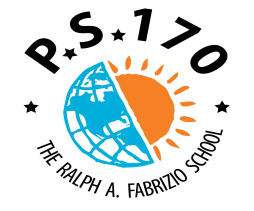 Dianne Gounardes, Assistant Principal                                                                                                                                                                                                                                               Dana Parentini, Assistant Principal                                                                                                                                                                                                                                                                                     Therese Mulkerrins, Dean                                                                                                                                                                                                                                                                                                                                                                                                                                                                                                                                                                                                                                                                 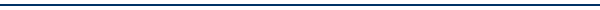 7109 6th Avenue    Brooklyn, NY 11209     Tel. 718-748-0333     Fax 718-921-6351    www.PS170.comGrade 3 IXL/Go Math! Alignment附件是一个为您的孩子设置的全年数学课程日历进程表。表格上的日期是灵活的，您应该把它作为您的孩子在学校学习的内容方面的指导。第三栏列出了每章所对应的IXL技能。此表将帮助您为您的孩子在IXL网站上选择适当的数学练习活动。请每天让孩子在IXL网站上练习数学技能并试图让孩子练习上面所有的技能！如何根据日历进程表在IXL网站上找到正确的标准：访问IXL网站（www.ixl.com）使用您的孩子的用户名和密码登录网站。在左侧的选项栏里点击选择您的孩子的年级。点击与您的孩子在学校学习的内容相对应的IXL技能/标准技能链接（例如：B.3）开始练习Go Math!DatesIXL Skill/StandardChapter 1September 9 - October 9B.3, B.4, B.7, C.1, C.3, C.4, C.5, C.8, D.1, D.2, D.3, D.4, D.5, D.6, I.1, I.2, I.3, I.4, I.6, J.3, J.4,  J.5, J.6, K.2, K.4, L.1, L.4, L.5, L.6, L.7Chapter 2October 10 – October 24P.4, P.5, P.8, P.9Chapter 3October 25 – November 6E.1, E.3, E.6, F.1, F.2, F.3, J.5, J.7, Chapter 4November 7 – November 22E.2, E.5, E.13, E.15, F.3, F.4, F.5, F.6, F.7, F.8, F.9, F.10, I.1, I.2, I.3, I.4, I.6, J.6 Chapter 5November 25 – December 5E.4, E.8, E.14, F.11, G.14Chapter 6December 6 – December 20E.4, E.5, G.1, G.2, G.3, G.5, G.9, G.15, H.1, H.2, H.3, H.4, H.5, H.6, H.7, H.8, H.9, J.6, J.8Chapter 7January 2 – January 17G.3, G.4, G.13, K.3Chapter 8January 21 – February 3S.1, S.2, S.3, S.4, S.4, S.9, S.10, S.15, S.16Chapter 9February 4 – February 14S.5, S.6, S.7, S.8, S.11, S.12Chapter 10February 24 – March 7O.1, O.2, O.3, O.6, O.9Chapter 11March 10 – March 25R.7, R.8, R.9, R.10, R.11, R.12, R.13, R.14, R.15Chapter 12March 26 – April 10R.1, R.2, R.3, R.22, S.1